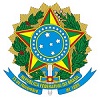 Ministério da EducaçãoUniversidade Federal dos Vales do Jequitinhonha e MucuriInstituto de Ciência e Tecnologia											MÊS:	XXXXX 	ANO: XXXXSERVIDOR:  									MATRÍCULA: 						CARGA HORÁRIA: 40 HORAS SEMANAISCARGO:	: 			              						LOTAÇÃO: Instituto de Ciência e Tecnologia		                              FREQUÊNCIA INTEGRAL:                     						SOMATÓRIO DAS AUSÊNCIAS E SAÍDAS ANTECIPADAS NÃO JUSTIFICADAS:DATA:		ASSINATURA DO SERVIDOR:_________________________________	VISTO DO CHEFE IMEDIATO:_____________________________________CARIMBO                                                                                           DiaHora de EntradaHora de SaídaHora de EntradaHora de SaídaObservaçãoOcorrênciaAbono do Chefe ImediatoHoras TrabalhadasCompensaçãoHora Extra01:02:03:04:05:06:07:08:09:10:11:12:13:14:15:16:17:18:19:20:21:22:23:24:25:26:27:28:293031